MATHEMATICS                                                                          TEACHING AND LEARNING OVERVIEW                                                                                              STAGE 2TEACHING AND LEARNING EXPERIENCESAll assessment tasks should be written in red and planning should be based around developing the skills to complete that task.Assessment rubrics or marking scale should be considered.What's My Weight?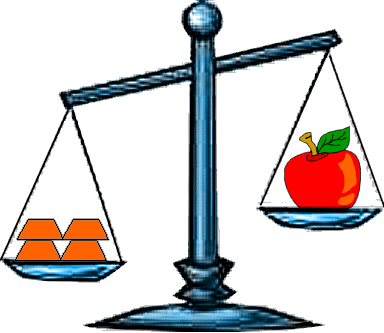 This picture shows four equal weights on one side of the scale and an apple on the other side.What can you say that is true about the apple and the weights? If the apple weighs 180g , how heavy must one weight be? If the apple weighed 375g , how heavy would one weight be?If the apple was a giant one and weighed a full kilo and the weights were each 250g , what would the scale look like? How do you know? Can you prove it?Money Measure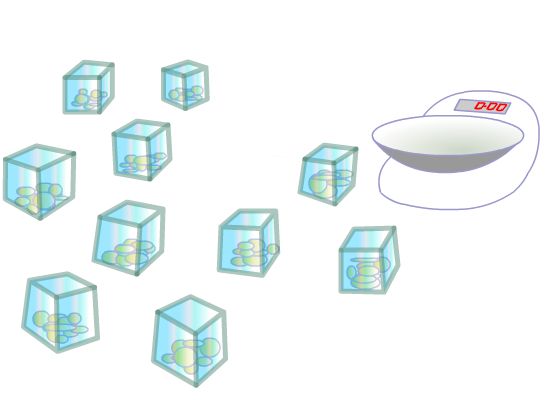 

You have ten identical open-topped boxes with 10 visually identical coins in each.

In nine of the boxes each of the 10 coins has a mass of 10g.
In one box the 10 coins have masses of only 9g each.

How can you find which box is the odd one out? You have a normal mass measurer with a single pan and a scale. With just one weighing you can identify the box with the lighter coins. What will you weigh? PiesStage: 2 Challenge Level: 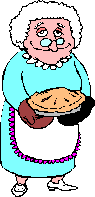 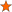 Grandma had made pies for a bake sale. She had carefully put equal amounts of mixture in each pie tin and was now trying to find the weight of the pies.She had a problem; she only had one 200 gram weight and one 125gram weight.She found that one pie balanced on the scale with both weights and a quarter of a pie.How heavy was each pie?SOLUTIONSWhat's My Weight?From the picture of the scales, the apple must weigh less than the four weights altogether.
If the apple weighs 180g , for the scale to be balanced the weights would have to be 45g each because there are four of them. But we know from the picture that the apple weighs less than the weights put together, so each weight must be more than 45g .
If the apple weighed 375g , then for the scale to be balanced, each weight would be 93.75g . So, for the weights to be heavier than the apple, each one must be more than 375g .
One kilo is 1000g and four 250g weights would also weigh1000g altogether so the scale would be balanced.Money MeasureTake one coin from the first box, two coins from the second box and so on. You will end up with 55 coins taken from the various boxes. Weigh the 55 coins. If the weight reads one gram less than 550 then 1 coin weighs 9 grams and box number 1 contains the light coins. If the weight reads 2 grams less than 550 then two coins weigh 9 grams and box number two contains the light coins and so on.PiesI got my answer of 433 1 3 grams by putting the problem into an equation. These are the steps I took to get the answer:First I did the sum 200g. + 125 g. which equalled325 g.Then I wrote it down like this: 325 g. + 1/4pie = pie
I then converted this to: 325 g. +1/4 pie =4/4pie (or one whole pie).Next, I took 1 4 of a pie from each side leaving me with: 325 g. = 3/4 pie.I multiplied each side by 4 which came out as: 1300 = 3 pies I divided each side by 3 and came to the final answer of:433 1/3grams = 1 pie."Some Online Mass Siteshttp://nrich.maths.org/4726http://nrich.maths.org/public/leg.php?code=152TERM:                                                                                                                                                                               WEEK: 2STRAND:  Mass 1SUB-STRAND: Measurement and GeometryWORKING MATHEMATICALLY: MA2-1WM   MA2-3WMOUTCOMES: MA2 12MGOUTCOMES: MA2 12MGMeasures, records, compares and estimates the masses of objects using kilograms and grams.Measures, records, compares and estimates the masses of objects using kilograms and grams.Measures, records, compares and estimates the masses of objects using kilograms and grams.CONTENT: CONTENT: Measure, order and compare objects using familiar metric units of mass (ACMMG061)Use the kilogram as a unit to measure mass, using a pan balancerecognise that objects with a mass of one kilogram can be a variety of shapes and sizes (Reasoning)associate kilogram measures with familiar objects, eg a standard pack of flour has a mass of 1 kgMeasure, order and compare objects using familiar metric units of mass (ACMMG061)Use the kilogram as a unit to measure mass, using a pan balancerecognise that objects with a mass of one kilogram can be a variety of shapes and sizes (Reasoning)associate kilogram measures with familiar objects, eg a standard pack of flour has a mass of 1 kgMeasure, order and compare objects using familiar metric units of mass (ACMMG061)Use the kilogram as a unit to measure mass, using a pan balancerecognise that objects with a mass of one kilogram can be a variety of shapes and sizes (Reasoning)associate kilogram measures with familiar objects, eg a standard pack of flour has a mass of 1 kgASSESSMENT FOR LEARNING(PRE-ASSESSMENT)ASSESSMENT FOR LEARNING(PRE-ASSESSMENT)"Bigger is Heavier" (controversial statement).Students discuss statement. Show a golf ball and a tennis ball - which is heavier? Show a container filled with cotton balls and similar container filled with marbles: which would be heavier?"Bigger is Heavier" (controversial statement).Students discuss statement. Show a golf ball and a tennis ball - which is heavier? Show a container filled with cotton balls and similar container filled with marbles: which would be heavier?"Bigger is Heavier" (controversial statement).Students discuss statement. Show a golf ball and a tennis ball - which is heavier? Show a container filled with cotton balls and similar container filled with marbles: which would be heavier?WARM UP / DRILLWARM UP / DRILLUsing tally Counting by 5s, 10, Using tally Counting by 5s, 10, Using tally Counting by 5s, 10, TENS ACTIVITYNEWMAN’S PROBLEMINVESTIGATION TENS ACTIVITYNEWMAN’S PROBLEMINVESTIGATION Pies (see worksheet)Pies (see worksheet)Pies (see worksheet)QUALITY TEACHING ELEMENTSQUALITY TEACHING ELEMENTSINTELLECTUAL QUALITYQUALITY LEARNING ENVIRONMENTSIGNIFICANCEQUALITY TEACHING ELEMENTSQUALITY TEACHING ELEMENTSDeep knowledge Deep understandingProblematic knowledgeHigher-order thinkingMetalanguageSubstantive communicationExplicit quality criteriaEngagementHigh expectationsSocial supportStudents’ self-regulationStudent directionBackground knowledgeCultural knowledgeKnowledge integrationInclusivity ConnectednessNarrativeRESOURCESRESOURCESPan balances (one per group)golf balls, tennis balls, rice, play doughClass set of brochures or magazinesPan balances (one per group)golf balls, tennis balls, rice, play doughClass set of brochures or magazinesPan balances (one per group)golf balls, tennis balls, rice, play doughClass set of brochures or magazinesWHOLE CLASS INSTRUCTION MODELLED ACTIVITIESGUIDED & INDEPENDENT ACTIVITIESGUIDED & INDEPENDENT ACTIVITIESDemonstrate how to weight 1kg of items using a pan balance. Discuss common items are commonly packaged in 1kg packets.Cross – Curriculum – Students (pairs or small groups) make sculptures using exactly 1kg of plasticine or playdough.  Discuss the different techniques and shapes.LEARNING SEQUENCERemediationS1 or Early S2Demonstrate how to weight 1kg of items using a pan balance. Discuss common items are commonly packaged in 1kg packets.Cross – Curriculum – Students (pairs or small groups) make sculptures using exactly 1kg of plasticine or playdough.  Discuss the different techniques and shapes.LEARNING SEQUENCES2Students make kilogram masses using a variety of materials e.g. marbles, tennis balls golf balls, textas, pairs of scissors (food items can also be used such as apples, oranges, muesli bars, snake lollies etc) Each group, does one item  and reports back to class. Discuss differences in quantity of materials needed to make a kilogramFind pictures or draw pictures of items that are commonly packaged in 1kg packets.Demonstrate how to weight 1kg of items using a pan balance. Discuss common items are commonly packaged in 1kg packets.Cross – Curriculum – Students (pairs or small groups) make sculptures using exactly 1kg of plasticine or playdough.  Discuss the different techniques and shapes.LEARNING SEQUENCEExtension Late S2 or Early S3As Light as a Feather Use kitchen scales and 10 gram weights to figure out the mass of very light objects. Ask the students to find objects in the class they think will weigh about 10 grams and compare these to the weights. They then weigh the object on the kitchen scales.Demonstrate how to weight 1kg of items using a pan balance. Discuss common items are commonly packaged in 1kg packets.Cross – Curriculum – Students (pairs or small groups) make sculptures using exactly 1kg of plasticine or playdough.  Discuss the different techniques and shapes.EVALUATION & REFLECTIONStudent Engagement:                                    Achievement of Outcomes:Resources:                                                        Follow Up:                 